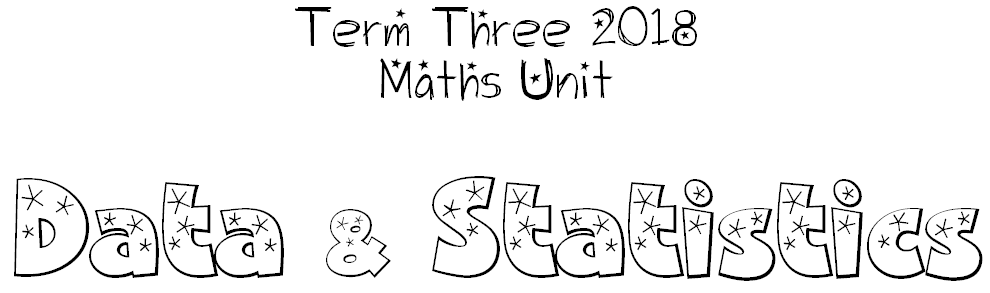 ClassificationWe can make decisions about the categorisation of objects.The Data ProcessWe can use a four-step process in our data investigations and interpretations.  These steps include:Question Posing What questions do we have that we need to collect data for?
Data Collection How are we going to collect our data?  (We could use one of these: surveys, questionnaires, interviews, experiments, tables, tallies).
Data Representation How are we going to show our information?(We need to choose something that shows our data clearly.  We can choose from: tables, pictographs, bar/column graphs, line graphs, pie graphs, Venn diagrams.)

Data Interpretation / Analysis  What can we say about the data?  What is it telling us?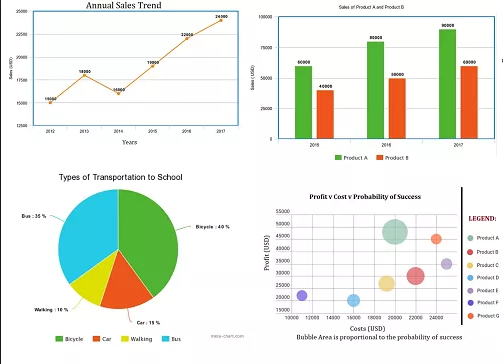 